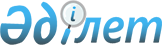 Осакаров аудандық мәслихатының 2011 жылғы 13 желтоқсандағы елу алтыншы сессиясының "2012-2014 жылдарға арналған аудандық бюджет туралы" N 439 шешіміне өзгерістер енгізу туралы
					
			Күшін жойған
			
			
		
					Қарағанды облысы Осакаров аудандық мәслихатының 10 сессиясының 2012 жылғы 17 тамыздағы N 100 шешімі. Қарағанды облысының Әділет департаментінде 2012 жылғы 31 тамызда N 8-15-175. Қолданылу мерзімінің аяқталуына байланысты күші жойылды - (Қарағанды облысы Осакаров аудандық мәслихатының хатшысының 2013 жылғы 23 сәуірдегі № 2-43/68 хатымен)      Ескерту. Қолданылу мерзімінің аяқталуына байланысты күші жойылды - (Қарағанды облысы Осакаров аудандық мәслихатының хатшысының 23.04.2013 № 2-43/68 хатымен).

      Қазақстан Республикасының 2008 жылғы 4 желтоқсандағы Бюджет кодексіне, Қазақстан Республикасының 2001 жылғы 23 қаңтардағы "Қазақстан Республикасындағы жергілікті мемлекеттік басқару және өзін-өзі басқару туралы" Заңына сәйкес, аудандық мәслихат ШЕШІМ ЕТТІ:



      1. Осакаров аудандық мәслихатының 2011 жылғы 13 желтоқсандағы елу алтыншы сессиясының "2012-2014 жылдарға арналған аудандық бюджет туралы" N 439 шешіміне (нормативтік құқықтық актілердің мемлекеттік тіркеу Тізілімінде N 8-15-161 болып тіркелген, 2011 жылғы 31 желтоқсандағы "Сельский труженик" газетінің N 52 (7276) санында жарияланған), Осакаров аудандық мәслихатының 2012 жылғы 11 сәуірдегі төртінші сессиясының "Осакаров аудандық мәслихатының 2011 жылғы 13 желтоқсандағы елу алтыншы сессиясының "2012-2014 жылдарға арналған аудандық бюджет туралы" N 439 шешіміне өзгерістер енгізу туралы" N 48 шешімімен өзгерістер енгізілген (нормативтік құқықтық актілердің мемлекеттік тіркеу Тізілімінде N 8-15-169 болып тіркелген, 2012 жылғы 21 сәуірдегі "Сельский труженик" газетінің N 16 (7292) санында жарияланған), Осакаров аудандық мәслихатының 2012 жылғы 13 маусымдағы жетінші сессиясының "Осакаров аудандық мәслихатының 2011 жылғы 13 желтоқсандағы елу алтыншы сессиясының "2012-2014 жылдарға арналған аудандық бюджет туралы" N 439 шешіміне өзгерістер енгізу туралы" N 79 шешімімен өзгерістер енгізілген (нормативтік құқықтық актілердің мемлекеттік тіркеу Тізілімінде N 8-15-171 болып тіркелген, 2012 жылғы 23 маусымдағы "Сельский труженик" газетінің N 25 (7301) санында жарияланған), келесі өзгерістер енгізілсін:



      1) 1 тармақтағы:

      1) тармақшадағы:

      "3 498 539" сандары "3 532 513" сандарына ауыстырылсын;

      "490 889" сандары "533 742" сандарына ауыстырылсын;

      "3 959" сандары "3 515" сандарына ауыстырылсын;

      "3 001 691" сандары "2 993 256" сандарына ауыстырылсын;

      2) тармақшадағы:

      "3 566 999" сандары "3 600 973" сандарына ауыстырылсын;

      3) тармақшадағы:

      "98 046" сандары "85 911" сандарына ауыстырылсын;

      "101 934" сандары "89 799" сандарына ауыстырылсын;

      5) тармақшадағы:

      "166 506" сандары "154 371" сандарына ауыстырылсын;

      6) тармақшадағы:

      "166 506" сандары "154 371" сандарына ауыстырылсын;

      "101 934" сандары "89 799" сандарына ауыстырылсын;



      2) 6 тармақтағы:

      "9 936" сандары "10 785" сандарына ауыстырылсын;



      3) көрсетілген шешімнің 1, 4, 5 қосымшалары осы шешімнің 1, 2, 3 қосымшаларына сәйкес жаңа редакцияда мазмұндалсын.



      2. Осы шешім 2012 жылдың 1 қаңтарынан бастап қолданысқа енеді.      Сессия төрағасы                            Б. Жетписбаев      Аудандық мәслихат хатшысы                  К. Саккулаков

Осакаров аудандық мәслихатының

2012 жылғы 17 тамыздағы

10 сессиясының N 100 шешіміне

1 қосымшаОсакаров аудандық мәслихатының

2011 жылғы 13 желтоқсандағы

56 сессиясының N 439 шешіміне

1 қосымша 

2012 жылға арналған аудандық бюджет

Осакаров аудандық мәслихатының

2012 жылғы 17 тамыздағы

10 сессиясының N 100 шешіміне

2 қосымшаОсакаров аудандық мәслихатының

2011 жылғы 13 желтоқсандағы

56 сессиясының N 439 шешіміне

4 қосымша 

2012 жылға арналған аудан бюджетіне нысаналы трансферттер мен бюджеттік кредит

Осакаров аудандық мәслихатының

2012 жылғы 17 тамыздағы

10 сессиясының N 100 шешіміне

3 қосымшаОсакаров аудандық мәслихатының

2011 жылғы 13 желтоқсандағы

56 сессиясының N 439 шешіміне

5 қосымша 

2012 жылға арналған кент, ауыл (село), ауылдық (селолық) округі әкімінің аппараты бойынша шығыстар
					© 2012. Қазақстан Республикасы Әділет министрлігінің «Қазақстан Республикасының Заңнама және құқықтық ақпарат институты» ШЖҚ РМК
				СанатыСанатыСанатыСанатыСома, мың теңгеСыныбыСыныбыСыныбыСома, мың теңгеІшкі сыныбыІшкі сыныбыСома, мың теңгеАтауыСома, мың теңге123451. КІРІСТЕР35325131Салықтық түсімдер53374201Табыс салығы1213602Жеке табыс салығы12136003Әлеуметтік салық1092001Әлеуметтік салық10920004Меншікке салынатын салықтар2810721Мүлікке салынатын салықтар2290323Жер салығы58864Көлік құралдарына салынатын салық366865Бірыңғай жер салығы946805Тауарларға, жұмыстарға және қызметтерге салынатын ішкі салықтар189122Акциздер32313Табиғи және басқа да ресурстарды пайдаланғаны үшін түсетін түсімдер110004Кәсіпкерлік және кәсіби қызметті жүргізгені үшін алынатын алымдар468108Заңдық мәнді іс-әрекеттерді жасағаны және (немесе) оған уәкілеттігі бар мемлекеттік органдар немесе лауазымды адамдар құжаттар бергені үшін алынатын міндетті төлемдер31981Мемлекеттік баж32442Салықтық емес түсімдер351501Мемлекеттік меншіктен түсетін кірістер8405Мемлекет меншігіндегі мүлікті жалға беруден түсетін кірістер84004Мемлекеттік бюджеттен қаржыландырылатын, сондай-ақ Қазақстан Республикасы Ұлттық Банкінің бюджетінен (шығыстар сметасынан) ұсталатын және қаржыландырылатын мемлекеттік мекемелер салатын айыппұлдар, өсімпұлдар, санкциялар, өндіріп алулар01Мұнай секторы ұйымдарынан түсетін түсімдерді қоспағанда, мемлекеттік бюджеттен қаржыландырылатын, сондай-ақ Қазақстан Республикасы Ұлттық Банкінің бюджетінен (шығыстар сметасынан) ұсталатын және қаржыландырылатын мемлекеттік мекемелер салатын айыппұлдар, өсімпұлдар, санкциялар, өндіріп алулар006Басқа да салықтық емес түсімдер26751Басқа да салықтық емес түсімдер26753Негізгі капиталды сатудан түсетін түсімдер200003Жерді және материалдық емес активтерді сату20001Жерді сату20004Трансферттердің түсімдері299325602Мемлекеттік басқарудың жоғары тұрған органдарынан түсетін трансферттер29932562Облыстық бюджеттен түсетін трансферттер2993256Функционалдық топФункционалдық топФункционалдық топФункционалдық топФункционалдық топСома, мың теңгеКіші функцияКіші функцияКіші функцияКіші функцияСома, мың теңгеБюджеттік бағдарламалардың әкімшісіБюджеттік бағдарламалардың әкімшісіБюджеттік бағдарламалардың әкімшісіСома, мың теңгеБағдарламаБағдарламаСома, мың теңгеАтауыСома, мың теңгеII. Шығындар360097301Жалпы сипаттағы мемлекеттік қызметтер3269031Мемлекеттік басқарудың жалпы функцияларын орындайтын өкілдік, атқарушы және басқа органдар288147112Аудан (облыстық маңызы бар қала) мәслихатының аппараты13885001Аудан (облыстық маңызы бар қала) мәслихатының қызметін қамтамасыз ету жөніндегі қызметтер13193002Ақпараттық жүйелер құру692122Аудан (облыстық маңызы бар қала) әкімінің аппараты63944001Аудан (облыстық маңызы бар қала) әкімінің қызметін қамтамасыз ету жөніндегі қызметтер55431002Ақпараттық жүйелер құру3213003Мемлекеттік органның күрделі шығыстары5300123Қаладағы аудан, аудандық маңызы бар қала, кент, ауыл (село), ауылдық (селолық) округ әкімінің аппараты210318001Қаладағы аудан, аудандық маңызы бар қаланың, кент, ауыл (село), ауылдық (селолық) округ әкімінің қызметін қамтамасыз ету жөніндегі қызметтер204586022Мемлекеттік органның күрделі шығыстары1420024Ақпараттық жүйелер құру43122Қаржылық қызмет22742452Ауданның (облыстық маңызы бар қаланың) қаржы бөлімі22742001Ауданның (облыстық маңызы бар қаланың) бюджетін орындау және ауданның (облыстық маңызы бар қаланың) коммуналдық меншігін басқару саласындағы мемлекеттік саясатты іске асыру жөніндегі қызметтер14753002Ақпараттық жүйелер құру1695011Коммуналдық меншікке түскен мүлікті есепке алу, сақтау, бағалау және сату62945Жоспарлау және статистикалық қызмет16014453Ауданның (облыстық маңызы бар қаланың) экономика және бюджеттік жоспарлау бөлімі16014001Экономикалық саясатты, мемлекеттік жоспарлау жүйесін қалыптастыру мен дамыту және ауданды (облыстық маңызы бар қаланы) басқару саласындағы мемлекеттік саясатты іске асыру жөніндегі қызметтер15473002Ақпараттық жүйелер құру54102Қорғаныс64141Әскери мұқтаждықтар2694122Аудан (облыстық маңызы бар қала) әкімінің аппараты2694005Жалпыға бірдей әскери міндетті атқару шеңберіндегі іс-шаралар26942Төтенше жағдайлар жөніндегі жұмыстарды ұйымдастыру3720122Аудан (облыстық маңызы бар қала) әкімінің аппараты3720006Аудан (облыстық маңызы бар қала) ауқымындағы төтенше жағдайлардың алдын алу және жою2650007Аудандық (қалалық) ауқымдағы дала өрттерінің, сондай-ақ мемлекеттік өртке қарсы қызмет органдары құрылмаған елдi мекендерде өрттердің алдын алу және оларды сөндіру жөніндегі іс-шаралар107004Білім беру19296191Мектепке дейiнгi тәрбиелеу және оқыту99025471Ауданның (облыстық маңызы бар қаланың) білім, дене шынықтыру және спорт бөлімі99025003Мектепке дейінгі тәрбиелеу мен оқытуды қамтамасыз ету98142025Республикалық бюджеттен берілетін нысаналы трансферттер есебінен жалпы үлгідегі, арнайы (түзету), дарынды балалар үшін мамандандырылған, жетім балалар мен ата-аналарының қамқорынсыз қалған балалар үшін балабақшалар, шағын орталықтар, мектеп интернаттары, кәмелеттік жасқа толмағандарды бейімдеу орталықтары тәрбиешілеріне біліктілік санаты үшін қосымша ақының мөлшерін ұлғайту8832Бастауыш, негізгі орта және жалпы орта білім беру1794633471Ауданның (облыстық маңызы бар қаланың) білім, дене шынықтыру және спорт бөлімі1794633004Жалпы білім беру1715769005Балалар мен жеткіншектерге қосымша білім беру47671063Республикалық бюджеттен берілетін трансферттер есебінен "Назарбаев Зияткерлік мектептері" ДБҰ-ның оқу бағдарламалары бойынша біліктілікті арттырудан өткен мұғалімдерге еңбекақыны арттыру1656064Республикалық бюджеттен берілетін нысаналы трансферттер есебінен жалпы үлгідегі, арнайы (түзету), дарынды балалар үшін мамандандырылған, жетім балалар мен ата-аналарының қамқорынсыз қалған балалар үшін балабақшалар, шағын орталықтар, мектеп интернаттары, кәмелеттік жасқа толмағандарды бейімдеу орталықтары тәрбиешілеріне біліктілік санаты үшін қосымша ақының мөлшерін ұлғайту295379Білім беру саласындағы өзге де қызметтер35961471Ауданның (облыстық маңызы бар қаланың) білім, дене шынықтыру және спорт бөлімі35961008Ауданның (облыстық маңызы бар қаланың) мемлекеттік білім беру мекемелерінде білім беру жүйесін ақпараттандыру3122009Ауданның (облыстық маңызы бар қаланың) мемлекеттік білім беру мекемелері үшін оқулықтар мен оқу-әдiстемелiк кешендерді сатып алу және жеткізу16988020Республикалық бюджеттен берілетін трансферттер есебінен жетім баланы (жетім балаларды) және ата-аналарының қамқорынсыз қалған баланы (балаларды) күтіп-ұстауға асыраушыларына ай сайынғы ақшалай қаражат төлемдері1585105Денсаулық сақтау18002Халықтың денсаулығын қорғау1800471Ауданның (облыстық маңызы бар қаланың) білім, дене шынықтыру және спорт бөлімі1800024Республикалық бюджеттен берілетін трансферттер есебінен және Қазақстан Республикасы Денсаулық сақтау саласын дамытудың 2011-2015 жылдарға арналған "Саламатты Қазақстан" мемлекеттік бағдарламасы шеңберінде іс-шаралар өткізу"180006Әлеуметтiк көмек және әлеуметтiк қамтамасыз ету1452352Әлеуметтік көмек127360451Ауданның (облыстық маңызы бар қаланың) жұмыспен қамту және әлеуметтік бағдарламалар бөлімі127360002Еңбекпен қамту бағдарламасы27004003Қайтыс болған Совет Одағының батырларын, "Халық қаһармандарын", Социалистік Еңбек ерлерін, Даңқ Орденінің үш дәрежесімен және "Отан" орденімен марапатталған соғыс ардагерлері мен мүгедектерін жерлеу рәсімдері бойынша қызмет көрсету52004Ауылдық жерлерде тұратын денсаулық сақтау, білім беру, әлеуметтік қамтамасыз ету, мәдениет және спорт мамандарына отын сатып алуға Қазақстан Республикасының заңнамасына сәйкес әлеуметтік көмек көрсету5325005Мемлекеттік атаулы әлеуметтік көмек8970006Тұрғын үй көмегін көрсету7731007Жергілікті өкілетті органдардың шешімі бойынша мұқтаж азаматтардың жекелеген топтарына әлеуметтік көмек8651010Үйден тәрбиеленіп оқытылатын мүгедек балаларды материалдық қамтамасыз ету418014Мұқтаж азаматтарға үйде әлеуметтiк көмек көрсету3377101618 жасқа дейінгі балаларға мемлекеттік жәрдемақылар13894017Мүгедектерді оңалту жеке бағдарламасына сәйкес, мұқтаж мүгедектерді міндетті гигиеналық құралдармен және ымдау тілі мамандарының қызмет көрсетуін, жеке көмекшілермен қамтамасыз ету11486023Жұмыспен қамту орталықтарының қызметін қамтамасыз ету100589Әлеуметтiк көмек және әлеуметтiк қамтамасыз ету салаларындағы өзге де қызметтер17875451Ауданның (облыстық маңызы бар қаланың) жұмыспен қамту және әлеуметтік бағдарламалар бөлімі17875001Жергілікті деңгейде жұмыспен қамтуды қамтамасыз ету және халық үшін әлеуметтік бағдарламаларды іске асыру саласындағы мемлекеттік саясатты іске асыру жөніндегі қызметтер14879011Жәрдемақыларды және басқа да әлеуметтік төлемдерді есептеу, төлеу мен жеткізу бойынша қызметтерге ақы төлеу749012Ақпараттық жүйелер құру224707Тұрғын үй-коммуналдық шаруашылық8462981Тұрғын үй шаруашылығы388475123Қаладағы аудан, аудандық маңызы бар қала, кент, ауыл (село), ауылдық (селолық) округ әкімінің аппараты41792027Жұмыспен қамту-2020 бағдарламасы бойынша ауылдық елді мекендерді дамыту шеңберінде объектілерді жөндеу және абаттандыру41792455Ауданның (облыстық маңызы бар қаланың) мәдениет және тілдерді дамыту бөлімі14823024Жұмыспен қамту-2020 бағдарламасы бойынша ауылдық елді мекендерді дамыту шеңберінде объектілерді жөндеу14823458Ауданның (облыстық маңызы бар қаланың) тұрғын үй-коммуналдық шаруашылығы, жолаушылар көлігі және автомобиль жолдары бөлімі8011041Жұмыспен қамту 2020 бағдарламасы бойынша ауылдық елді мекендерді дамыту шеңберінде объектілерді жөндеу және абаттандыру8011471Ауданның (облыстық маңызы бар қаланың) білім, дене шынықтыру және спорт бөлімі25000026Жұмыспен қамту 2020 бағдарламасы бойынша ауылдық елді мекендерді дамыту шеңберінде объектілерді жөндеу25000472Ауданның (облыстық маңызы бар қаланың) құрылыс, сәулет және қала құрылысы бөлімі298849003Мемлекеттік коммуналдық тұрғын үй қорының тұрғын үйін жобалау, салу және (немесе) сатып алу169727004Инженерлік коммуникациялық инфрақұрылымды жобалау, дамыту, жайластыру және (немесе) сатып алу104922072Жұмыспен қамту- 2020 бағдарламасы шеңберінде тұрғын жай салу және (немесе) сатып алу және инженерлік коммуникациялық инфрақұрылымдарды дамыту (немесе) сатып алу4200074Жұмыспен қамту 2020 бағдарламасының екінші бағыты шеңберінде жетіспейтін инженерлік-коммуникациялық инфрақұрылымды дамытуға мен жайластыруға200002Коммуналдық шаруашылық415617458Ауданның (облыстық маңызы бар қаланың) тұрғын үй-коммуналдық шаруашылығы, жолаушылар көлігі және автомобиль жолдары бөлімі18383012Сумен жабдықтау және су бұру жүйесінің жұмыс істеуі15583026Ауданның (облыстық маңызы бар қаланың) коммуналдық меншігіндегі жылу жүйелерін қолдануды ұйымдастыру2800472Ауданның (облыстық маңызы бар қаланың) құрылыс, сәулет және қала құрылысы бөлімі397234006Сумен жабдықтау және су бұру жүйесін дамыту3972343Елді-мекендерді абаттандыру42206123Қаладағы аудан, аудандық маңызы бар қала, кент, ауыл (село), ауылдық (селолық) округ әкімінің аппараты42206008Елді мекендердің көшелерін жарықтандыру21136009Елді мекендердің санитариясын қамтамасыз ету3690010Жерлеу орындарын күтіп-ұстау және туысы жоқ адамдарды жерлеу60011Елді мекендерді абаттандыру мен көгалдандыру1732008Мәдениет, спорт, туризм және ақпараттық кеңістік1678511Мәдениет саласындағы қызмет93014455Ауданның (облыстық маңызы бар қаланың) мәдениет және тілдерді дамыту бөлімі93014003Мәдени-демалыс жұмысын қолдау930142Спорт11232471Ауданның (облыстық маңызы бар қаланың) білім, дене шынықтыру және спорт бөлімі2374014Аудандық (облыстық маңызы бар қалалық) деңгейде спорттық жарыстар өткізу580015Әртүрлi спорт түрлерi бойынша ауданның (облыстық маңызы бар қаланың) құрама командаларының мүшелерiн дайындау және олардың облыстық спорт жарыстарына қатысуы1794472Ауданның (облыстық маңызы бар қаланың) құрылыс, сәулет және қала құрылысы бөлімі8858008Спорт және туризм объектілерін дамыту88583Ақпараттық кеңістік47633455Ауданның (облыстық маңызы бар қаланың) мәдениет және тілдерді дамыту бөлімі39760006Аудандық (қалалық) кітапханалардың жұмыс істеуі39760456Ауданның (облыстық маңызы бар қаланың) ішкі саясат бөлімі7873002Газеттер мен журналдар арқылы мемлекеттік ақпараттық саясат жүргізу жөніндегі қызметтер7338005Телерадио хабарларын тарату арқылы мемлекеттік ақпараттық саясатты жүргізу жөніндегі қызметтер5359Мәдениет, спорт, туризм және ақпараттық кеңістікті ұйымдастыру жөніндегі өзге де қызметтер15972455Ауданның (облыстық маңызы бар қаланың) мәдениет және тілдерді дамыту бөлімі8084001Жергілікті деңгейде тілдерді және мәдениетті дамыту саласындағы мемлекеттік саясатты іске асыру жөніндегі қызметтер4697002Ақпараттық жүйелер құру541032Ведомстволық бағыныстағы мемлекеттік мекемелерінің және ұйымдарының күрделі шығыстары2846456Ауданның (облыстық маңызы бар қаланың) ішкі саясат бөлімі7888001Жергілікті деңгейде ақпарат, мемлекеттілікті нығайту және азаматтардың әлеуметтік сенімділігін қалыптастыру саласында мемлекеттік саясатты іске асыру жөніндегі қызметтер5195003Жастар саясаты саласындағы өңірлік бағдарламаларды іске асыру572004Ақпараттық жүйелер құру541032Ведомстволық бағыныстағы мемлекеттік мекемелерінің және ұйымдарының күрделі шығыстары158010Ауыл, су, орман, балық шаруашылығы, ерекше қорғалатын табиғи аумақтар, қоршаған ортаны және жануарлар дүниесін қорғау, жер қатынастары560861Ауыл шаруашылығы31144453Ауданның (облыстық маңызы бар қаланың) экономика және бюджеттік жоспарлау бөлімі10143099Мамандардың әлеуметтік көмек көрсетуі жөніндегі шараларды іске асыру10143474Ауданның (облыстық маңызы бар қаланың) ауыл шаруашылығы және ветеринария бөлімі21001001Жергілікті деңгейде ауыл шаруашылығы және ветеринария саласындағы мемлекеттік саясатты іске асыру жөніндегі қызметтер11928002Ақпараттық жүйелер құру541005Мал көмінділерінің (биотермиялық шұңқырлардың) жұмыс істеуін қамтамасыз ету4803007Қаңғыбас иттер мен мысықтарды аулауды және жоюды ұйымдастыру1000012Ауыл шаруашылығы жануарларын бірдейлендіру жөніндегі іс-шараларды жүргізу27296Жер қатынастары7713463Ауданның (облыстық маңызы бар қаланың) жер қатынастары бөлімі7713001Аудан (облыстық маңызы бар қала) аумағында жер қатынастарын реттеу саласындағы мемлекеттік саясатты іске асыру жөніндегі қызметтер7172005Ақпараттық жүйелер құру5419Ауыл, су, орман, балық шаруашылығы және қоршаған ортаны қорғау мен жер қатынастары саласындағы өзге де қызметтер17229474Ауданның (облыстық маңызы бар қаланың) ауыл шаруашылығы және ветеринария бөлімі17229013Эпизоотияға қарсы іс-шаралар жүргізу1722911Өнеркәсіп, сәулет, қала құрылысы және құрылыс қызметі101542Сәулет, қала құрылысы және құрылыс қызметі10154472Ауданның (облыстық маңызы бар қаланың) құрылыс, сәулет және қала құрылысы бөлімі10154001Жергілікті деңгейде құрылыс, сәулет және қала құрылысы саласындағы мемлекеттік саясатты іске асыру жөніндегі қызметтер9428002Ақпараттық жүйелер құру72612Көлік және коммуникация312081Автомобиль көлігі29380123Қаладағы аудан, аудандық маңызы бар қала, кент, ауыл (село), ауылдық (селолық) округ әкімінің аппараты14735013Аудандық маңызы бар қалаларда, кенттерде, ауылдарда (селоларда), ауылдық (селолық) округтерде автомобиль жолдарының жұмыс істеуін қамтамасыз ету14735458Ауданның (облыстық маңызы бар қаланың) тұрғын үй-коммуналдық шаруашылығы, жолаушылар көлігі және автомобиль жолдары бөлімі14645023Автомобиль жолдарының жұмыс істеуін қамтамасыз ету146459Көлік және коммуникациялар саласындағы өзге де қызметтер1828458Ауданның (облыстық маңызы бар қаланың) тұрғын үй-коммуналдық шаруашылығы, жолаушылар көлігі және автомобиль жолдары бөлімі1828037Әлеуметтік маңызы бар қалалық (ауылдық), қала маңындағы және ауданішілік қатынастар бойынша жолаушылар тасымалдарын субсидиялау182813Өзгелер513163Кәсіпкерлік қызметті қолдау және бәсекелестікті қорғау7473469Ауданның (облыстық маңызы бар қаланың) кәсіпкерлік бөлімі7473001Жергілікті деңгейде кәсіпкерлік пен өнеркәсіпті дамыту саласындағы мемлекеттік саясатты іске асыру жөніндегі қызметтер5784002Ақпараттық жүйелер құру973004Мемлекеттік органның күрделі шығыстары7169Өзгелер43843452Ауданның (облыстық маңызы бар қаланың) қаржы бөлімі10785012Ауданның (облыстық маңызы бар қаланың) жергілікті атқарушы органының резерві10785458Ауданның (облыстық маңызы бар қаланың) тұрғын үй-коммуналдық шаруашылығы, жолаушылар көлігі және автомобиль жолдары бөлімі12622001Жергілікті деңгейде тұрғын үй-коммуналдық шаруашылығы, жолаушылар көлігі және автомобиль жолдары саласындағы мемлекеттік саясатты іске асыру жөніндегі қызметтер6536013Мемлекеттік органдардың күрделі шығыстары230020Ақпараттық жүйелер құру685040Республикалық бюджеттен нысаналы трансферттер есебінен "Өңірлерді дамыту" Бағдарламасы шеңберінде өңірлерді экономикалық дамытуға жәрдемдесу бойынша шараларды іске асыру5171471Ауданның (облыстық маңызы бар қаланың) білім, дене шынықтыру және спорт бөлімі20436001Білім, дене шынықтыру және спорт бөлімі қызметін қамтамасыз ету7258002Ақпараттық жүйелер құру782067Ведомстволық бағыныстағы мемлекеттік мекемелерінің және ұйымдарының күрделі шығыстары1239615Трансферттер280891Трансферттер28089452Ауданның (облыстық маңызы бар қаланың) қаржы бөлімі28089006Пайдаланылмаған (толық пайдаланылмаған) нысаналы трансферттерді қайтару2808916Қарыздарды өтеу38951Қарыздарды өтеу3895452Ауданның (облыстық маңызы бар қаланың) қаржы бөлімі3895008Жергілікті атқарушы органның жоғары тұрған бюджет алдындағы борышын өтеу3888021Жергілікті бюджеттен берілген пайдаланылмаған бюджеттік кредиттерді қайтару7III. Таза бюджеттік несиелеу85911Бюджеттік кредиттер89799Бюджеттік кредиттерді өтеу388810Ауыл, су, орман, балық шаруашылығы, ерекше қорғалатын табиғи аумақтар, қоршаған ортаны және жануарлар дүниесін қорғау, жер қатынастары897991Ауыл шаруашылығы89799453Ауданның (облыстық маңызы бар қаланың) экономика және бюджеттік жоспарлау бөлімі89799006Мамандарды әлеуметтік қолдау шараларын іске асыру үшін бюджеттік кредиттер89799СанатыСанатыСанатыСанатыСома, мың теңгеСыныбыСыныбыСыныбыСома, мың теңгеIшкi сыныбыIшкi сыныбыСома, мың теңгеАтауыСома, мың теңге12345Бюджеттік кредиттерді өтеу38885Бюджеттік кредиттерді өтеу388801Бюджеттік кредиттерді өтеу38881Мемлекеттік бюджеттен берілген бюджеттік кредиттерді өтеу3888Функционалдық топФункционалдық топФункционалдық топФункционалдық топФункционалдық топСома, мың теңгеКіші функцияКіші функцияКіші функцияКіші функцияСома, мың теңгеБюджеттік бағдарламалардың әкiмшiсiБюджеттік бағдарламалардың әкiмшiсiБюджеттік бағдарламалардың әкiмшiсiСома, мың теңгеБағдарламаБағдарламаСома, мың теңгеАтауыСома, мың теңге123456IV. Қаржы активтерімен операциялар бойынша сальдо0Қаржы активтерді сатып алу0СанатыСанатыСанатыСанатыСома, мың теңгеСыныбыСыныбыСыныбыСома, мың теңгеIшкi сыныбыIшкi сыныбыСома, мың теңгеАтауыСома, мың теңге12345Мемлекеттің қаржы активтерін сатудан түсетін түсімдер0АтауыСома, мың теңге12V. Бюджеттің тапшылығы (профициті)-154371VI. Бюджет тапшылығын (профицитін пайдалану) қаржыландыру154371АтауыСома, мың теңге12Барлығы1027141оның ішінде:Республикалық бюджеттен нысаналы ағымдағы трансферттері245689Республикалық бюджеттен нысаналы даму трансферттері636877Облыстық бюджеттен нысаналы ағымдағы трансферттері1828Облыстық бюджеттен нысаналы даму трансферттері52948Республикалық бюджеттен бюджеттік кредит89799Нысаналы ағымдағы:247517Республикалық бюджеттен:245689оның ішінде:Ауданның білім, дене шынықтыру және спорт бөлімі90511Бастауыш, негізгі орта және жалпы орта білім беретін мемлекеттік мекемелердегі физика, химия кабинеттерін оқу жабдығымен жарақтандыруға12291"Назарбаев Зияткерлік мектептері" ДБҰ-ның оқу бағдарламалары бойынша біліктілікті арттырудан өткен мұғалімдерге еңбек ақы төлемін жоғарлату1656Жетім баланы (жетім балаларды) және ата-аналарының қамқорынсыз қалған баланы (балаларды) күтіп-ұстауға қамқоршыларына ай сайынғы ақшалай қаражат төлемдеріне15851Мектепке дейінгі білім беру ұйымдарында мемлекеттік білім беру тапсырыстарын іске асыруға28493Мектеп мұғалімдеріне және мектепке дейінгі ұйымдардың тәрбиешілеріне біліктілік санаты үшін қосымша ақы көлемін ұлғайту30420Қазақстан Республикасы Денсаулық сақтау саласын дамытудың 2011-2015 жылдарға арналған "Саламатты Қазақстан" мемлекеттік бағдарламасы шеңберінде іс-шаралар өткізуді іске асыру1800Ауданның жұмыспен қамту және әлеуметтік бағдарламалар бөлімі33009Арнайы әлеуметтік қызметтерге арналған стандарттарды енгізу16608Жұмыспен қамту 2020 бағдарламасын жүзеге асыруға16401оның ішінде:жалақының ішінара субсидиялануы2519Жұмыспен қамту орталықтарын құру8030көшіп қонуға арналған субсидия1206жастар тәжірибесін ұйымдастыру4646Ауданның экономика және бюджеттік жоспарлау бөлімі10143Мамандарды ауылдық жергілікті мекендерде әлеуметтік қолдау шараларын іске асыру үшін10143Ауданның ауыл шаруашылығы және ветеринария бөлімі17229Эпизоотияға қарсы іс-шаралар17229Ауданның тұрғын үй-коммуналдық шаруашылығы, жолаушылар көлігі және автомобиль жолдары бөлімі51712012 жылға "Өңірлерді дамыту" бағдарламасы шеңберінде өңірлердің экономикалық дамуына жәрдемдесу жөніндегі шараларды іске асыруда ауылдық (селолық) округтарды жайластыру5171Жұмыспен қамту 2020 бағдарламасы шеңберінде ауылдық жергілікті мекендерді дамытуға89626оның ішінде:білім беру25000мәдениет14823тұрғын үй коммуналдық шаруашылығы23781жол инфрақұрылымы26022Облыстық бюджеттен1828Ауданның тұрғын үй-коммуналдық шаруашылығы, жолаушылар көлігі және автомобиль жолдары бөлімі1828Әлеуметтік маңызы бар қалалық (ауылдық), қала маңындағы және ауданішілік қатынастар бойынша жолаушылар тасымалдарын субсидиялау1828Республикалық бюджеттен нысаналы даму трансферттері:636877оның ішінде:Ауданның құрылыс, сәулет және қала құрылысы бөлімі636877Инженерлік-коммуникациялық инфрақұрылымды жобалауға, дамытуға, жайластыруға және (немесе) сатып алуға92000Жұмыспен қамту 2020 бағдарламасының екінші бағыты шеңберінде жетіспейтін инженерлік-коммуникациялық инфрақұрылымды дамытуға мен жайластыруға20000Мемлекеттік коммуналдық тұрғын үй қорының тұрғын үйлерін жобалауға, салуға және (немесе) сатып алуға158000Жұмыспен қамту 2020 бағдарламасы шеңберінде тұрғын жай салу және (немесе) сатып алу және инженерлік коммуникациялық инфрақұрылымдарды дамыту (немесе) сатып алу4200Сумен жабдықтау жүйесін дамытуға362677Облыстық бюджеттен нысаналы даму трансферттері:52948Ауданның құрылыс, сәулет және қала құрылысы бөлімі52948Мемлекеттік коммуналдық тұрғын үй қорынан тұрғын үй жобалауға, салуға және (немесе) сатып алуға8169Инженерлік-коммуникациялық инфрақұрылымды жобалауға, дамытуға, жайластыруға және сатып алуға10222Ақбұлақ ауылының су құбыр желілерін қайта құру34557Бюджеттік кредиттер89799Республикалық бюджеттен89799Ауданның экономика және бюджеттік жоспарлау бөлімі89799Мамандарды әлеуметтік қолдау шараларын іске асыру үшін бюджеттік кредит89799АтауыШығыстар, мың теңге12Осакаров кенті әкімінің аппараты70633Қаладағы аудан, аудандық маңызы бар қала, кент, ауыл (село), ауылдық (селолық) округ әкімінің қызметін қамтамасыз ету жөніндегі қызметтер16615Ақпараттық жүйелер құру203Тұрғын үй-коммуналдық шаруашылық47290Жұмыспен қамту - 2020 бағдарламасы бойынша ауылдық елді мекендерді дамыту шеңберінде объектілерді жөндеу және абаттандыру20000Елді мекендерде көшелерді жарықтандыру12000Елді мекендердің санитариясын қамтамасыз ету1390Жерлеу орындарын күтіп ұстау және туысы жоқ адамдарды жерлеу60Елді мекендерді абаттандыру мен көгалдандыру13840Көлік және коммуникация6525Автомобиль көлігі6525Қаладағы аудан, аудандық маңызы бар қала, кент, ауыл (село), ауылдық (селолық) округ әкімінің аппараты6525Аудандық маңызы бар қалаларда, кенттерде, ауылдарда селоларда, ауылдық селолық округтерде автомобиль жолдарының жұмыс істеуін қамтамасыз ету6525Молодежный кенті әкімінің аппараты50525Қаладағы аудан, аудандық маңызы бар қала, кент, ауыл (село), ауылдық (селолық) округ әкімінің қызметін қамтамасыз ету жөніндегі қызметтер15221Мемлекеттік органдардың күрделі шығыстары300Ақпараттық жүйелер құру181Тұрғын үй-коммуналдық шаруашылық26613Жұмыспен қамту - 2020 бағдарламасы бойынша ауылдық елді мекендерді дамыту шеңберінде объектілерді жөндеу және абаттандыру21792Елді мекендерде көшелерді жарықтандыру1500Елді мекендердің санитариясын қамтамасыз ету1500Елді мекендерді абаттандыру мен көгалдандыру1821Көлік және коммуникация8210Автомобиль көлігі8210Қаладағы аудан, аудандық маңызы бар қала, кент, ауыл (село), ауылдық (селолық) округ әкімінің аппараты8210Аудандық маңызы бар қалаларда, кенттерде, ауылдарда (селоларда), ауылдық (селолық) округтерде автомобиль жолдарының жұмыс істеуін қамтамасыз ету8210Батпақ селолық округі әкімінің аппараты10209Қаладағы аудан, аудандық маңызы бар қала, кент, ауыл (село), ауылдық (селолық) округ әкімінің қызметін қамтамасыз ету жөніндегі қызметтер8228Ақпараттық жүйелер құру181Тұрғын үй-коммуналдық шаруашылық1800Елді мекендерде көшелерді жарықтандыру1725Елді мекендерді абаттандыру мен көгалдандыру75Пионер селолық округі әкімінің аппараты8983Қаладағы аудан, аудандық маңызы бар қала, кент, ауыл (село), ауылдық (селолық) округ әкімінің қызметін қамтамасыз ету жөніндегі қызметтер8131Ақпараттық жүйелер құру127Тұрғын үй-коммуналдық шаруашылық725Елді мекендерде көшелерді жарықтандыру250Елді мекендердің санитариясын қамтамасыз ету400Елді мекендерді абаттандыру мен көгалдандыру75Есіл селолық округі әкімінің аппараты12349Қаладағы аудан, аудандық маңызы бар қала, кент, ауыл (село), ауылдық (селолық) округ әкімінің қызметін қамтамасыз ету жөніндегі қызметтер10565Ақпараттық жүйелер құру181Тұрғын үй-коммуналдық шаруашылық1603Елді мекендерде көшелерді жарықтандыру644Елді мекендердің санитариясын қамтамасыз ету400Елді мекендерді абаттандыру мен көгалдандыру559Сұңқар селолық округі әкімінің аппараты8694Қаладағы аудан, аудандық маңызы бар қала, кент, ауыл (село), ауылдық (селолық) округ әкімінің қызметін қамтамасыз ету жөніндегі қызметтер8363Ақпараттық жүйелер құру181Тұрғын үй-коммуналдық шаруашылық150Елді мекендерде көшелерді жарықтандыру100Елді мекендерді абаттандыру мен көгалдандыру50Маржанкөл селолық округі әкімінің аппараты9168Қаладағы аудан, аудандық маңызы бар қала, кент, ауыл (село), ауылдық (селолық) округ әкімінің қызметін қамтамасыз ету жөніндегі қызметтер7697Мемлекеттік органдардың күрделі шығыстары1000Ақпараттық жүйелер құру181Тұрғын үй-коммуналдық шаруашылық290Елді мекендерде көшелерді жарықтандыру240Елді мекендерді абаттандыру мен көгалдандыру50Озерный селолық округі әкімінің аппараты9897Қаладағы аудан, аудандық маңызы бар қала, кент, ауыл (село), ауылдық (селолық) округ әкімінің қызметін қамтамасыз ету жөніндегі қызметтер8294Ақпараттық жүйелер құру181Тұрғын үй-коммуналдық шаруашылық1422Елді мекендерде көшелерді жарықтандыру1397Елді мекендерді абаттандыру мен көгалдандыру25Құндызды селолық округі әкімінің аппараты7403Қаладағы аудан, аудандық маңызы бар қала, кент, ауыл (село), ауылдық (селолық) округ әкімінің қызметін қамтамасыз ету жөніндегі қызметтер7197Ақпараттық жүйелер құру181Тұрғын үй-коммуналдық шаруашылық25Елді мекендерді абаттандыру мен көгалдандыру25Чапаев селолық округі әкімінің аппараты5360Қаладағы аудан, аудандық маңызы бар қала, кент, ауыл (село), ауылдық (селолық) округ әкімінің қызметін қамтамасыз ету жөніндегі қызметтер5179Ақпараттық жүйелер құру181Николаев селолық округі әкімінің аппараты8350Қаладағы аудан, аудандық маңызы бар қала, кент, ауыл (село), ауылдық (селолық) округ әкімінің қызметін қамтамасыз ету жөніндегі қызметтер7694Ақпараттық жүйелер құру181Тұрғын үй-коммуналдық шаруашылық475Елді мекендерде көшелерді жарықтандыру400Елді мекендерді абаттандыру мен көгалдандыру75Қарағайлы селолық округі әкімінің аппараты9060Қаладағы аудан, аудандық маңызы бар қала, кент, ауыл (село), ауылдық (селолық) округ әкімінің қызметін қамтамасыз ету жөніндегі қызметтер8704Ақпараттық жүйелер құру181Тұрғын үй-коммуналдық шаруашылық175Елді мекендерде көшелерді жарықтандыру100Елді мекендерді абаттандыру мен көгалдандыру75Садовый селолық округі әкімінің аппараты9186Қаладағы аудан, аудандық маңызы бар қала, кент, ауыл (село), ауылдық (селолық) округ әкімінің қызметін қамтамасыз ету жөніндегі қызметтер8555Ақпараттық жүйелер құру181Тұрғын үй-коммуналдық шаруашылық450Елді мекендерде көшелерді жарықтандыру400Елді мекендерді абаттандыру мен көгалдандыру50Сарыөзек селолық округі әкімінің аппараты8136Қаладағы аудан, аудандық маңызы бар қала, кент, ауыл (село), ауылдық (селолық) округ әкімінің қызметін қамтамасыз ету жөніндегі қызметтер7680Ақпараттық жүйелер құру181Тұрғын үй-коммуналдық шаруашылық275Елді мекендерде көшелерді жарықтандыру200Елді мекендерді абаттандыру мен көгалдандыру75Дальний селолық округі әкімінің аппараты8799Қаладағы аудан, аудандық маңызы бар қала, кент, ауыл (село), ауылдық (селолық) округ әкімінің қызметін қамтамасыз ету жөніндегі қызметтер8543Ақпараттық жүйелер құру181Тұрғын үй-коммуналдық шаруашылық75Елді мекендерді абаттандыру мен көгалдандыру75Звездный селолық округі әкімінің аппараты9589Қаладағы аудан, аудандық маңызы бар қала, кент, ауыл (село), ауылдық (селолық) округ әкімінің қызметін қамтамасыз ету жөніндегі қызметтер7858Мемлекеттік органдардың күрделі шығыстары120Ақпараттық жүйелер құру181Тұрғын үй-коммуналдық шаруашылық1430Елді мекендерде көшелерді жарықтандыру1380Елді мекендерді абаттандыру мен көгалдандыру50Қаратомар селолық округі әкімінің аппараты7117Қаладағы аудан, аудандық маңызы бар қала, кент, ауыл (село), ауылдық (селолық) округ әкімінің қызметін қамтамасыз ету жөніндегі қызметтер6886Ақпараттық жүйелер құру181Тұрғын үй-коммуналдық шаруашылық50Елді мекендерді абаттандыру мен көгалдандыру50Шидерті селолық округі әкімінің аппараты7649Қаладағы аудан, аудандық маңызы бар қала, кент, ауыл (село), ауылдық (селолық) округ әкімінің қызметін қамтамасыз ету жөніндегі қызметтер7443Ақпараттық жүйелер құру181Тұрғын үй-коммуналдық шаруашылық25Елді мекендерді абаттандыру мен көгалдандыру25Ақбұлақ селолық округі әкімінің аппараты8433Қаладағы аудан, аудандық маңызы бар қала, кент, ауыл (село), ауылдық (селолық) округ әкімінің қызметін қамтамасыз ету жөніндегі қызметтер8202Ақпараттық жүйелер құру181Тұрғын үй-коммуналдық шаруашылық50Елді мекендерді абаттандыру мен көгалдандыру50Родниковский селолық округі әкімінің аппараты7227Қаладағы аудан, аудандық маңызы бар қала, кент, ауыл (село), ауылдық (селолық) округ әкімінің қызметін қамтамасыз ету жөніндегі қызметтер6971Ақпараттық жүйелер құру181Тұрғын үй-коммуналдық шаруашылық75Елді мекендерді абаттандыру мен көгалдандыру75Тельман селолық округі әкімінің аппараты7801Қаладағы аудан, аудандық маңызы бар қала, кент, ауыл (село), ауылдық (селолық) округ әкімінің қызметін қамтамасыз ету жөніндегі қызметтер7545Ақпараттық жүйелер құру181Тұрғын үй-коммуналдық шаруашылық75Елді мекендерді абаттандыру мен көгалдандыру75Ертіс селолық округі әкімінің аппараты7607Қаладағы аудан, аудандық маңызы бар қала, кент, ауыл (село), ауылдық (селолық) округ әкімінің қызметін қамтамасыз ету жөніндегі қызметтер7401Ақпараттық жүйелер құру181Тұрғын үй-коммуналдық шаруашылық25Елді мекендерді абаттандыру мен көгалдандыру25Трудовой селолық округі әкімінің аппараты8502Қаладағы аудан, аудандық маңызы бар қала, кент, ауыл (село), ауылдық (селолық) округ әкімінің қызметін қамтамасыз ету жөніндегі қызметтер7471Ақпараттық жүйелер құру181Тұрғын үй-коммуналдық шаруашылық850Елді мекендерде көшелерді жарықтандыру800Елді мекендерді абаттандыру мен көгалдандыру50Мирный селолық округі әкімінің аппараты8374Қаладағы аудан, аудандық маңызы бар қала, кент, ауыл (село), ауылдық (селолық) округ әкімінің қызметін қамтамасыз ету жөніндегі қызметтер8143Ақпараттық жүйелер құру181Тұрғын үй-коммуналдық шаруашылық50Елді мекендерді абаттандыру мен көгалдандыру50